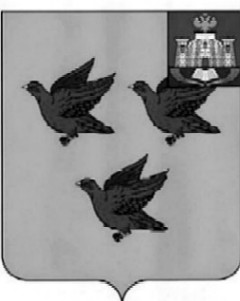 РОССИЙСКАЯ ФЕДЕРАЦИЯОРЛОВСКАЯ ОБЛАСТЬАДМИНИСТРАЦИЯ ГОРОДА ЛИВНЫПОСТАНОВЛЕНИЕ  19 декабря   2023  года                                                                                     № 107                      г. ЛивныОб утверждении перечней главныхадминистраторов источниковфинансирования дефицита бюджетагорода Ливны Орловской областии главных администраторов доходовбюджета города Ливны Орловской области.          В соответствии   с пунктом 3.2 статьи 160.1 и пунктом 4 статьи 160.2 Бюджетного  кодекса   Российской  Федерации,  постановлениями  Правительства Российской Федерации  от 16 сентября 2021 года   №1568           «Об утверждении общих требований к закреплению за органами государственной власти (государственными органами) субъекта Российской Федерации, органами управления территориальными фондами обязательного медицинского страхования, органами местного самоуправления, органами местной администрации полномочий главного администратора источников финансирования дефицита  бюджета и к утверждению перечня главных администраторов источников финансирования дефицита бюджета субъекта Российской Федерации, бюджета территориального фонда обязательного медицинского страхования, местного бюджета»,   от 16 сентября 2021 года №1569 «Об утверждении общих требований к закреплению за органами государственной власти (государственными органами) субъекта Российской Федерации, органами управления территориальными фондами обязательного медицинского страхования, органами местного самоуправления, органами местной администрации полномочий главного администратора доходов бюджета и к утверждению перечня главных администраторов доходов бюджета субъекта Российской Федерации, бюджета территориального фонда обязательного медицинского страхования, местного бюджета»,  Уставом города Ливны администрация города Ливны        п о с т а н о в л я е т:         1.   Утвердить:         -  перечень главных администраторов источников финансирования дефицита бюджета города Ливны  Орловской области согласно приложению 1 к настоящему постановлению;        -   перечень главных администраторов доходов бюджета города Ливны     Орловской области согласно приложению 2 к настоящему постановлению.             2. Настоящее постановление применяется к правоотношениям, возникающим при составлении и исполнении бюджета города Ливны, начиная с бюджета города  Ливны на 2024 год и на плановый период 2025 и 2026 годов.             3.     Разместить настоящее постановление на сайте http://www.adminliv.ru.           4.   Контроль за исполнением настоящего постановления возложить на    начальника финансового управления администрации города.Глава  города                                                                                    С.А. Трубицин 